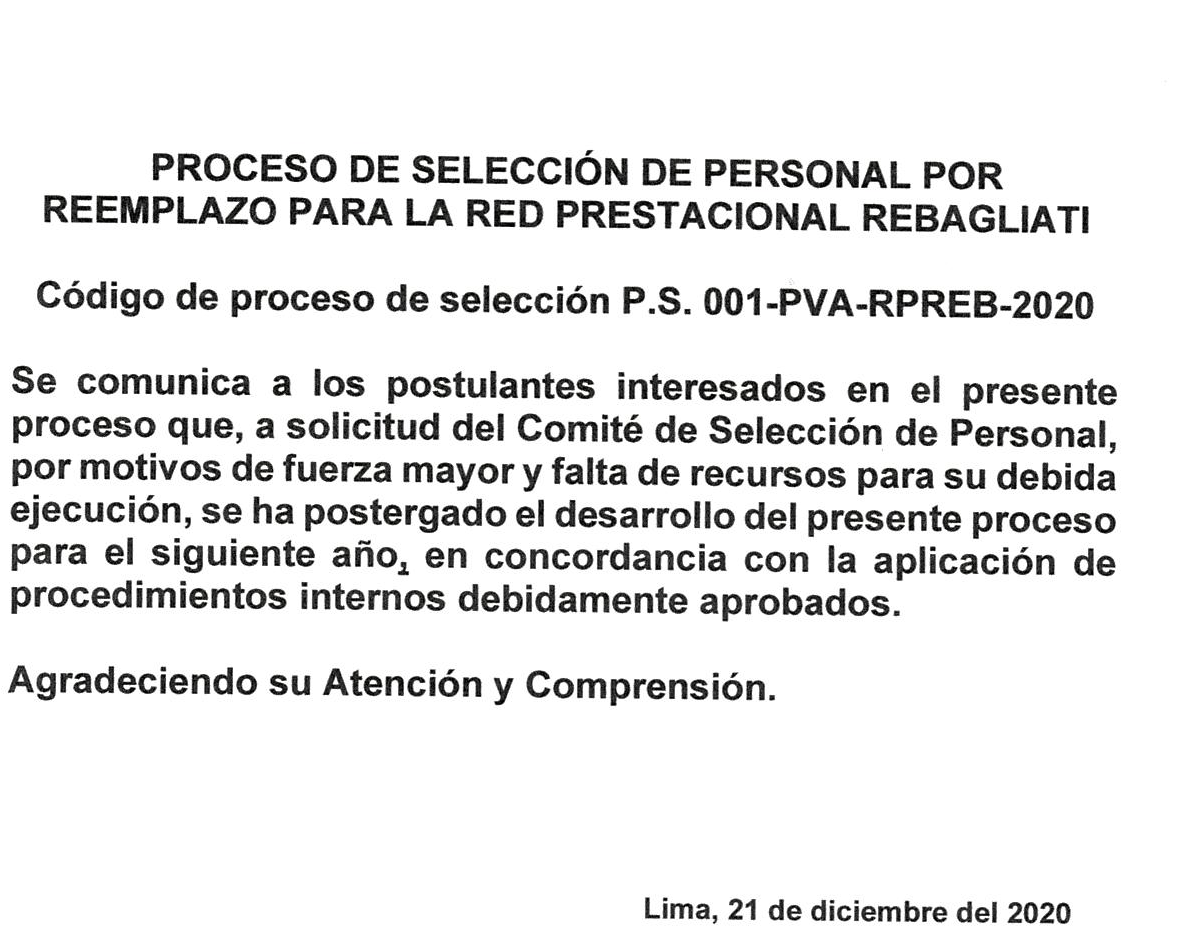 SEGURO SOCIAL DE SALUD (ESSALUD)PROCESO DE SELECCIÓN DE PERSONAL POR REEMPLAZORED PRESTACIONAL REBAGLIATICÓDIGO DE PROCESO: P.S. 001-PVA-RPREB-2020GENERALIDADESObjeto de la Convocatoria:Cubrirlos siguientes cargos en la modalidad de Plazo Indeterminado (Reemplazo) para la Red Prestacional Rebagliati:(*) Además de lo indicado, el mencionado cargo cuenta con Beneficios de Ley y Bonificación por labores en Zona deMenor desarrollo, de corresponder. Dependencia, Unidad Orgánica y/o Área SolicitanteRed Prestacional RebagliatiDependencia encargada de realizar el proceso de contrataciónOficina de Recursos Humanos de la Red Prestacional Rebagliati.Consideraciones para contratación laboral directaNo haber sido destituido de la Administración Pública o Privada en los últimos 05 años.No haber tenido relación laboral con EsSalud a plazo indeterminado durante los 12 últimos meses, a efectos de la contratación a plazo fijo. (*)No tener vínculo laboral vigente con ESSALUD (contratado por servicio específico). (**)Los trabajadores de ESSALUD que laboran bajo la modalidad de CAS, así como los trabajadores bajo la modalidad de plazo indeterminado y/o Nombrado podrán postular sin renuncia previa, acreditando como mínimo un (01) año de servicios ininterrumpidos en la institución.Los trabajadores de ESSALUD que laboran bajo la modalidad de suplencia podrán postular sin renuncia previa, acreditando su experiencia laboral en la condición citada.Disponibilidad inmediata.(*) Requisito considerado en la LEY DE PRODUCTIVIDAD Y COMPETITIVIDAD LABORALArtículo 78.- “Los trabajadores permanentes que cesen no podrán ser recontratados bajo ninguna de las modalidades previstas en este Título (contrato a modalidad), salvo que haya transcurrido un año del cese”.(**) El requisito citado será una limitante al momento de la Contratación según lo establecido en la Ley N° 27588, Ley que establece prohibiciones e incompatibilidades de funcionarios y servidores públicos, así como de persona que presten servicios al Estado bajo cualquier modalidad contractual.PERFIL DEL CARGOMEDICO ESPECIALISTA EN ANATOMIA PATOLOGICA (COD. P1MES-001)MEDICO ESPECIALISTA EN PATOLOGIA CLINICA (COD. P1MES-002)MEDICO ESPECIALISTA EN RADIOLOGIA (COD. P1MES-003) (*) La acreditación implica presentar copia de los documentos sustentatorios. Los postulantes que no lo	hagan serán descalificados. Para la contratación del postulante seleccionado, éste presentará la documentación original sustentadora.CARACTERÍSTICAS DEL CARGOMÉDICOS ESPECIALÍSTAS (COD. P1MES-001, P1MES-002, P1MES-003)Principales funciones a desarrollar:Evaluar, examinar, diagnosticar y prescribir tratamientos según protocolos y guías de práctica clínica vigentes.Atender con oportunidad y prontitud las interconsultas de otros Servicios y coordinar las atenciones complementarias que requieran los pacientes.Supervisar y conducir el equipo interdisciplinario de salud en el diseño, ejecución, seguimiento y control de los procesos de atención asistencial en el ámbito de su competencia.Indicar la continuación del tratamiento y/o control de los pacientes contrarreferidos en el Centro Asistencial de origen, según indicación establecida en la contrarreferencia.Registrar las prestaciones asistenciales en la Historia Clínica, los sistemas informáticos y en formularios utilizados en la atención.Brindar información médica al paciente y familiar responsable sobre su situación de salud y sobre los riesgos de los procedimientos a realizar.Cumplir con las pautas de consentimiento informado para los procedimientos diagnósticos y terapéuticos que indiquen las normas institucionales.Elaborar propuestas de mejora y participar en la actualización de Protocolos, Guías de Práctica Clínica, Manuales de Procedimientos y otros documentos técnicos normativos.Aplicar las normas y medidas de bioseguridad.Mantener informado al Jefe inmediato sobre las actividades que desarrolla.IV.    MODALIDAD DE POSTULACIÒNInscripción por el Sistema de Selección de Personal (SISEP):El postulante debe ingresar al link (ww1.essalud.gob.pe/sisep), crear su usuario y contraseña e iniciar su inscripción para generar los formatos a través del SISEP y poder efectuar la postulación vía electrónica a la oferta laboral de su interés. De efectuarse la inscripción, el sistema remitirá al correo electrónico que consignó (cuenta electrónica en Gmail), los formatos en los que se indica el Código de Proceso al cual postula con la información que registró, señal que denota que la inscripción ha finalizado, debiendo proceder a culminar con la postulación vía electrónica, para lo cual deberá incluir los archivos de sustento y enviarlos al correo electrónico indicado en el Aviso de Convocatoria.Postulación Vía Electrónica:Los postulantes inscritos (vía SISEP) que cumplan con los requisitos establecidos, deberán enviar al correo electrónico (véase numeral X) dentro del horario y fecha establecida en el cronograma, los Formatos 01, 02, 03, 04 de corresponder y 05, debidamente firmados, foliados y con la impresión dactilar. Así como el CV descriptivo y documentado (debidamente firmado y foliado en cada hoja). Toda la documentación es de carácter obligatorio en el orden antes señalado, indicando en el asunto del correo APELLIDOS y el Código del servicio al cual postula, caso contrario NO se evaluará lo presentado.Ejemplo: APELLIDOS_(P1MES-001)La información consignada en los Formatos 01, 02, 03, 04 de corresponder y 05, tienen carácter de Declaración Jurada, por lo que el/la postulante será responsable de la información consignada en dichos documentos y se somete al proceso de fiscalización posterior que lleve a cabo la entidad.REMUNERACIÓN (*)El personal que sea contratado en ESSALUD dentro de los alcances de la presente Convocatoria recibirá los siguientes beneficios:MÉDICOS ESPECIALÍSTAS (COD. P1MES-001, P1MES-002, P1MES-003)(*) Remuneración Básica y Bonos señalados, según Resolución de Gerencia General N° 11-GG-ESSALUD-2019. CRONOGRAMA Y ETAPAS DEL PROCESOEl Cronograma adjunto es tentativo, sujeto a variaciones que se darán a conocer oportunamente.Cabe indicar que el resultado corresponde a una Calificación sujeta a la posterior verificación de los datos ingresados y de la documentación conexa solicitada.Todas las etapas de evaluación se realizarán a través de medios virtuales.SGGI – Sub Gerencia de Gestión de la Incorporación.SGGP – Sub Gerencia de Gestión de Personal.GCGP – Gerencia Central de Gestión de las Personas.ORRHH – Oficina de Recursos Humanos de la Red Prestacional Rebagliati.GCTIC – Gerencia Central de Tecnologías de Información y Comunicaciones.(*) Se precisará fecha y hora de la prueba de enlace respectiva, la cual es de carácter obligatorio.DOCUMENTACIÓN OBLIGATORIA A PRESENTARPresentar Currículum Vitae descriptivo (Hoja de Vida) y documentado, así como las Declaraciones Juradas (Formatos 01, 02, 03, 04 de corresponder y 05) debidamente foliados, detallando los aspectos de formación académica, experiencia laboral y capacitación de acuerdo a los requisitos mínimos requeridos en la convocatoria respectiva, sin omitir información relevante que se requiera para determinar el cumplimiento del perfil del puesto en la Evaluación Curricular.La información consignada en el Currículum Vitae tiene carácter de declaración jurada, por lo que el postulante será responsable de la información señalada en dicho documento y se somete al proceso de fiscalización posterior que lleva a cabo la entidad.La postulación es vía electrónica, previa inscripción en el SISEP, por lo que el registro respectivo deberá ser efectuado dentro la fecha y hora señalada en el cronograma de la convocatoria.DE LAS ETAPAS DE EVALUACIÓNLa evaluación tiene como puntaje mínimo aprobatorio 53 puntos. Cada etapa tiene carácter eliminatorio cuando se desaprueban. La Evaluación de Conocimientos se desaprueba si no se obtiene el puntaje mínimo de 22 puntos. La Evaluación Curricular se desaprueba si no se cumplen los requisitos generales y específicos establecidos en el Aviso de Convocatoria. La Evaluación Personal se desaprueba si no se obtiene un puntaje mínimo de 11 puntos.8.2 EVALUACIÓN DE CONOCIMIENTOS: Esta evaluación es eliminatoria y tiene puntaje máximo de cuarenta (40) puntos y mínimo de veintidós (22) puntos y es de tipo objetiva. Consta de veinte (20) preguntas, con un puntaje de dos (02) puntos por respuesta correcta, no considerándose puntos en contra por respuesta errónea o en blanco.8.3 EVALUACIÓN CURRICULAR: Esta evaluación es eliminatoria y tiene puntaje máximo de cuarenta (40) puntos y mínimo de veinte (20) puntos, se verifica lo señalado en las declaraciones juradas y lo acreditado en el CV documentado remitido por el postulante a la dirección electrónica señalada en el aviso de convocatoria.Los requisitos solicitados en la presente convocatoria serán sustentados del siguiente modo:Cabe destacar que en los casos que corresponda y de aprobar las evaluaciones respectivas, los postulantes recibirán las bonificaciones establecidas en la Normativa vigente.EVALUACIÓN PERSONAL:Esta evaluación es eliminatoria y tiene puntaje mínimo de once (11) puntos y máximo de veinte (20) puntos. Se desarrollará a través del medio de videoconferencia Zoom en la fecha y horario indicado.El postulante apto tanto para la Evaluación de Conocimientos como para la Evaluación Personal recibirá por correo electrónico; las instrucciones para la misma, el ingreso a la Plataforma, la verificación de su identidad y las recomendaciones vinculadas. Se verificará el funcionamiento de la Plataforma con anticipación (a las etapas de evaluación). Inmediatamente a dicha verificación, el postulante deberá brindar conformidad de su acceso a la Plataforma vía email. Si el postulante no se conecta a la hora programada se dará por finalizada la evaluación, registrándose su ausencia por correo electrónico.DE LA DECLARATORIA DE DESIERTO O CANCELACIÓN DEL PROCESODeclaratoria del Proceso como DesiertoEl proceso puede ser declarado desierto en alguno de los siguientes supuestos:Cuando no se presentan postulantes al proceso de selección.Cuando ninguno de los postulantes cumple con los requisitos mínimos.Cuando habiendo cumplido los requisitos mínimos, ninguno de los postulantes obtiene puntaje mínimo en la etapa de evaluación final del proceso.Cancelación del Proceso de SelecciónEl proceso puede ser cancelado en alguno de los siguientes supuestos, sin que sea   responsabilidad de la entidad:Cuando desaparece la necesidad del servicio de la entidad con posterioridad al inicio del proceso de selección.Por restricciones presupuestales.Otros supuestos debidamente justificadosLUGARES DE RECEPCIÓN DE CV DOCUMENTADOSLa entrega de los Formatos 01, 02, 03, 04 de corresponder y 05 deberá entregarse debidamente firmada y con la impresión dactilar correspondiente, conjuntamente con los documentos que sustentan el currículum vitae documentado presentado (formación académica, experiencia laboral y capacitación), a la dirección siguiente:NOTA: El postulante solo debe enviar su postulación al correo indicado:CARGOESPECIALIDADCODIGO DE CARGOREMUNERACIÒNMENSUALCANTIDADAREA CONTRATANTEDEPENDENCIAMédicoAnatomía PatológicaP1MES-001S/. 6, 240.00 (*)01Departamento de Anatomía PatológicaHospital Nacional Edgardo Rebagliati MartinsMédicoPatología ClínicaP1MES-002S/. 6, 240.00 (*)01Servicio de Inmunología y Bioquímica Departamento de Patología ClínicaHospital Nacional Edgardo Rebagliati MartinsMédicoRadiologíaP1MES-003S/. 6, 240.00 (*)01Servicio de Radiodiagnóstico Departamento de ImagenologíaHospital Nacional Edgardo Rebagliati MartinsTOTALTOTALTOTALTOTAL        03        03        03REQUISITOS ESPECÍFICOSDETALLEFormación AcadémicaPresentar copia simple del Título Profesional Universitario de Médico Cirujano y Resolución de SERUMS correspondiente a la profesión. (Indispensables) Contar con Diploma de Colegiatura y Habilidad profesional vigente a la fecha de inscripción. (Indispensable)Acreditar copia del Título de la Especialidad de Anatomía Patológica y Registro Nacional de Especialista. (Indispensable)Experiencia EXPERIENCIA GENERAL:Acreditar experiencia laboral mínima de ocho  (08) años, incluyendo el SERUMS. (Indispensable)   EXPERIENCIA ESPECÍFICA:Acreditar experiencia laboral mínima de tres (03) años en la especialidad requerida incluyendo el Residentado Médico. (Indispensable)Acreditar experiencia laboral mínima de cuatro (04) años en la especialidad requerida, con posterioridad al Residentado Médico. (Indispensable)EXPERIENCIA EN EL SECTOR PÚBLICO: Acreditar un (01) año de SERUMS. (Indispensable)Se considerará la experiencia laboral en entidades públicas y/o privadas y la efectuada bajo la modalidad de Servicios No Personales u Honorarios Profesionales siempre que el postulante adjunte documentación por la que pruebe haber prestado servicios en dicha condición laboral por el periodo que acredita.No se considerará como experiencia laboral: Trabajos Ad Honorem, ni Pasantías, ni prácticas.Cursos/Estudios de EspecializaciónAcreditar capacitación y/o actividades de actualización afines a la especialidad requerida, como mínimo de 85 horas o 05 créditos, a partir del año 2015 a la fecha. (Indispensable)Conocimientos Complementarios para el  cargoManejo de Ofimática: Word, Excel, Power Point, Internet a nivel      Básico. (Indispensable)Manejo de Idioma Inglés a nivel básico. (Indispensable)Habilidades o CompetenciasCOMPETENCIAS GENERICAS: Actitud de servicio, ética e integridad, compromiso y   responsabilidad, orientación a resultados y trabajo en equipo.COMPETENCIAS ESPECIFICAS: Pensamiento estratégico, comunicación efectiva, planificación y organización, capacidad de análisis, capacidad de  respuesta al cambio.Motivo de ContrataciónPlaza Vacante. Memorando N° 2042-GCGP-ESSALUD-2020 (Cese por Límite de edad).REQUISITOS ESPECÍFICOSDETALLEFormación AcadémicaPresentar copia simple del Título Profesional Universitario de Médico Cirujano y Resolución de SERUMS correspondiente a la profesión. (Indispensables) Contar con Diploma de Colegiatura y Habilidad profesional vigente a la fecha de inscripción. (Indispensable)Acreditar copia simple del Título de Médico Especialista en Patología Clínica o constancia de haber culminado el Residentado Médico en la especialidad requerida, emitida por la respectiva Universidad. De no contar con ella, presentar constancia emitida por el centro asistencial donde lo realizó y una Declaración Jurada (Formato Nº 04) que tendrá validez de hasta tres (03) meses, los que serán reemplazados por la Constancia emitida por la respectiva Universidad. Dicha constancia posteriormente deberá ser reemplazada por el respectivo Título de Especialista. (Indispensable)         Presentar copia simple del Registro Nacional de Especialista, de    corresponder. (Indispensable)Experiencia  EXPERIENCIA GENERAL:Acreditar experiencia laboral mínima de cinco (05) años, incluyendo el SERUMS. (Indispensable)   EXPERIENCIA ESPECÍFICA:Acreditar experiencia laboral mínima de tres (03) años en la especialidad requerida incluyendo el Residentado Médico. (Indispensable)Acreditar experiencia laboral mínima de un (01) año en la especialidad requerida, realizadas en áreas de laboratorio de inmunología y bioquímica, con posterioridad al Residentado Médico. (Indispensable).De preferencia, acreditar experiencia laboral en laboratorio de emergencia (Deseable)EXPERIENCIA EN EL SECTOR PÚBLICO: Acreditar un (01) año de SERUMS. (Indispensable)Se considerará la experiencia laboral en entidades públicas y/o privadas y la efectuada bajo la modalidad de Servicios No Personales u Honorarios Profesionales siempre que el postulante adjunte documentación por la que pruebe haber prestado servicios en dicha condición laboral por el periodo que acredita.No se considerará como experiencia laboral: Trabajos Ad Honorem, ni Pasantías, ni prácticas.Cursos/Estudios de EspecializaciónAcreditar capacitación y/o actividades de actualización afines a la especialidad requerida, como mínimo de 85 horas o 05 créditos, a partir del año 2015 a la fecha. (Indispensable)De preferencia, acreditar capacitación en Control de Calidad en Laboratorio Clínico, a partir del año 2015 a la fecha (Deseable)De preferencia, acreditar capacitación en Contratación del Estado, a partir del año 2015 a la fecha (Deseable)Conocimientos Complementarios para el  cargoManejo de Ofimática: Word, Excel, Power Point, Internet a nivel      Básico. (Indispensable)Manejo de Idioma Inglés a nivel intermedio. (Indispensable)Habilidades o CompetenciasCOMPETENCIAS GENERICAS: Actitud de servicio, ética e integridad, compromiso y   responsabilidad, orientación a resultados y trabajo en equipo.COMPETENCIAS ESPECIFICAS: Pensamiento estratégico, comunicación efectiva, planificación y organización, capacidad de análisis, capacidad de  respuesta al cambio.Motivo de ContrataciónPlaza Vacante. Memorando N° 3670-GCGP-ESSALUD-2020 (Renuncia).REQUISITOS ESPECÍFICOSDETALLEFormación AcadémicaPresentar copia simple del Título Profesional Universitario de Médico Cirujano y Resolución de SERUMS correspondiente a la profesión. (Indispensables) Contar con Diploma de Colegiatura y Habilidad profesional vigente a la fecha de inscripción. (Indispensable)Acreditar copia simple del Título de Médico Especialista en Radiología o constancia de haber culminado el Residentado Médico en la especialidad requerida, emitida por la respectiva Universidad. De no contar con ella, presentar constancia emitida por el centro asistencial donde lo realizó y una Declaración Jurada (Formato Nº 04) que tendrá validez de hasta tres (03) meses, los que serán reemplazados por la Constancia emitida por la respectiva Universidad. Dicha constancia posteriormente deberá ser reemplazada por el respectivo Título de Especialista. (Indispensable)         Presentar copia simple del Registro Nacional de Especialista, de    corresponder. (Indispensable)Experiencia EXPERIENCIA GENERAL:Acreditar experiencia laboral mínima de diez (10) años, incluyendo el SERUMS. (Indispensable)   EXPERIENCIA ESPECÍFICA:Acreditar experiencia laboral mínima de tres (03) años en la especialidad requerida incluyendo el Residentado Médico. (Indispensable)Acreditar experiencia laboral mínima de un (01) año en lectura de mamografia digital y tomosintesis, con posterioridad al Residentado Médico. (Indispensable).Acreditar experiencia laboral mínima de un (01) año en realización de ecografias de mamas, con posterioridad al Residentado Médico. (Indispensable).Acreditar experiencia laboral mínima de un (01) año en realización de biopsias de mama con guía ecográfica, con posterioridad al Residentado Médico. (Indispensable).Acreditar experiencia laboral mínima de un (01) año en realización de biopsia de mama vacuum o estereotaxia, con posterioridad al Residentado Médico. (Indispensable).Acreditar experiencia laboral mínima de un (01) año en realización de localización pre-quirúrgica con arpón en mama, con posterioridad al Residentado Médico. (Indispensable).Acreditar experiencia laboral mínima de un (01) año en realización de biopsias mamarias (biopsia trucut, biopsia por estereotaxia), con posterioridad al Residentado Médico. (Indispensable).EXPERIENCIA EN EL SECTOR PÚBLICO: Acreditar un (01) año de SERUMS. (Indispensable)Se considerará la experiencia laboral en entidades públicas y/o privadas y la efectuada bajo la modalidad de Servicios No Personales u Honorarios Profesionales siempre que el postulante adjunte documentación por la que pruebe haber prestado servicios en dicha condición laboral por el periodo que acredita.No se considerará como experiencia laboral: Trabajos Ad Honorem, ni Pasantías, ni prácticas.Cursos/Estudios de EspecializaciónAcreditar capacitación y/o actividades de actualización afines a la especialidad requerida, como mínimo de 85 horas o 05 créditos, a partir del año 2015 a la fecha. (Indispensable)Conocimientos Complementarios para el  cargoManejo de Ofimática: Word, Excel, Power Point, Internet a nivel      Básico. (Indispensable)Manejo de Idioma Inglés a nivel básico. (Indispensable)Habilidades o CompetenciasCOMPETENCIAS GENERICAS: Actitud de servicio, ética e integridad, compromiso y   responsabilidad, orientación a resultados y trabajo en equipo.COMPETENCIAS ESPECIFICAS: Pensamiento estratégico, comunicación efectiva, planificación y organización, capacidad de análisis, capacidad de  respuesta al cambio.Motivo de ContrataciónPlaza Vacante. Memorando N° 1101-GCGP-ESSALUD-2020 (Renuncia).REMUNERACIÓN BÁSICAS/. 4,022.00BONO PRODUCTIVIDADS/.    910.00BONO EXTRAORDINARIO / BONO PEARS/. 1,006.00BONO INCREMENTOS/.    302.00TOTAL REMUNERACION  MENSUAL (*)S/. 6,240.00ETAPAS DEL PROCESOETAPAS DEL PROCESOFECHA Y HORAAREA RESPONSABLE1Aprobación de Convocatoria 01 de diciembre del 2020SGGI – ORRHH2Publicación de la Convocatoria en el Portal Talento Perú-SERVIR 10 días anteriores a la inscripciónSGGI-GCTICCONVOCATORIACONVOCATORIACONVOCATORIACONVOCATORIA3Publicación en la página Web institucionalA partir del 03 de diciembre del 2020SGGI-GCTIC4Inscripción por SISEP:(ww1.essalud.gob.pe/sisep)18 de diciembre del 2020(hasta las 16:00 horas)SGGI – ORRHH-GCTIC5Resultado de Postulantes inscritos en el SISEP (*)18 de diciembre del 2020a las 17:00 horasa través de la página web institucionalhttp://convocatorias.essalud.gob.pe/SGGI – ORRHH-GCTICSELECCIÓNSELECCIÓNSELECCIÓNSELECCIÓN6Prueba de enlace obligatorio21 de diciembre del 2020 a las 09:00horasORRHH7Evaluación de Conocimientos(plataforma virtual)21 de diciembre del 2020 a las 11:00 horasORRHH8Publicación de Resultados de Evaluación de Conocimientos 21 de diciembre del 2020 a partir de las 16:00 horas a través de la página web institucionalhttp://convocatorias.essalud.gob.pe/SGGI – ORRHH-GCTIC9Postulación vía electrónica:Presentación de Formatos N° 01, 02, 03, 04 de corresponder y 05 ( registrados vía SISEP) y el CV descriptivo y documentado, al correo electrónico señalado en el numeral X.22 de diciembre del 2020(hasta las 12:00 horas)ORRHH10Evaluación Curricular (C.V  documentado y formatos requeridos)A partir del 22 de diciembre del 2020 ORRHH11Publicación de Resultados de Evaluación Curricular (*)24 de diciembre del 2020 a partir de las 12:00 horas a través de la página web institucionalhttp://convocatorias.essalud.gob.pe/SGGI – ORRHH-GCTIC12Prueba de enlace obligatorio28 de diciembre del 2020a las 09:00horasORRHH11Evaluación Personal (plataforma virtual Zoom)28 de diciembre del 2020 (según el horario señalado en los resultados de la evaluación curricular)ORRHH12Publicación de resultados de la Evaluación Personal28 de diciembre del 2020 a partir de las 16:00  horas a través de la página web institucionalSGGI – ORRHH-GCTIC13Publicación del Resultado Final28 de diciembre del 2020 a partir de las 16:00  horas a través de la página web institucionalSGGI – ORRHH-GCTICSUSCRIPCIÓN Y REGISTRO DEL CONTRATOSUSCRIPCIÓN Y REGISTRO DEL CONTRATOSUSCRIPCIÓN Y REGISTRO DEL CONTRATOSUSCRIPCIÓN Y REGISTRO DEL CONTRATO14Suscripción del ContratoA partir del 29 de diciembre del 2020ORRHHETAPAS DE EVALUACIÓNCARÁCTERPESOPUNTAJE MÍNIMOPUNTAJE MÁXIMOEVALUACIÓN DE CONOCIMIENTOSEliminatorio40%2240EVALUACIÓN CURRICULAR (Formación, Experiencia Laboral, Capacitación)Eliminatorio40%2040EVALUACIÓN PERSONALEliminatorio     20%         1120PUNTAJE TOTALPUNTAJE TOTAL100%53100Para el caso de:Se acreditará con:Formación académicaDeberá acreditarse con copia simple de la formación académica requerida en el perfil del puesto convocado (Constancia de Egresado, Diploma de Bachiller o Título)Experiencia laboralDeberá acreditarse con certificados y/o constancias de trabajo, contratos, adendas, resoluciones de encargo de funciones y término de las mismas u otros documentos en los que se indique fechas de inicio y finalización de la actividad.Experiencia General: El tiempo de experiencia laboral será contabilizado según las siguientes consideraciones:
Para aquellos puestos donde se requiera formación técnica o universitaria, la experiencia general se contabilizará a partir del momento de egreso de la formación correspondiente, lo que incluye también las prácticas profesionales; caso contrario, la experiencia general será contabilizará desde la fecha indicada en el grado académico y/o título técnico o universitario que se adjunte al expediente según corresponda.No se considerará como experiencia laboral: Trabajos Ad Honorem, ni Pasantías.CapacitaciónDeberá acreditarse mediante certificados y/o constancias y/o diplomas de la capacitación solicitada, estos estudios deben ser concluidos satisfactoriamente y el certificado y/o constancia debe indicar el número de horas solicitado.Conocimientos de Ofimática e IdiomasRequisito  que será validado en el Formato 01:Declaración Jurada de Cumplimiento de Requisitos.RED PRESTACIONALDirección de correo electrónico para postularRED PRESTACIONAL REBAGLIATIreemplazo01.rebagliati@gmail.com